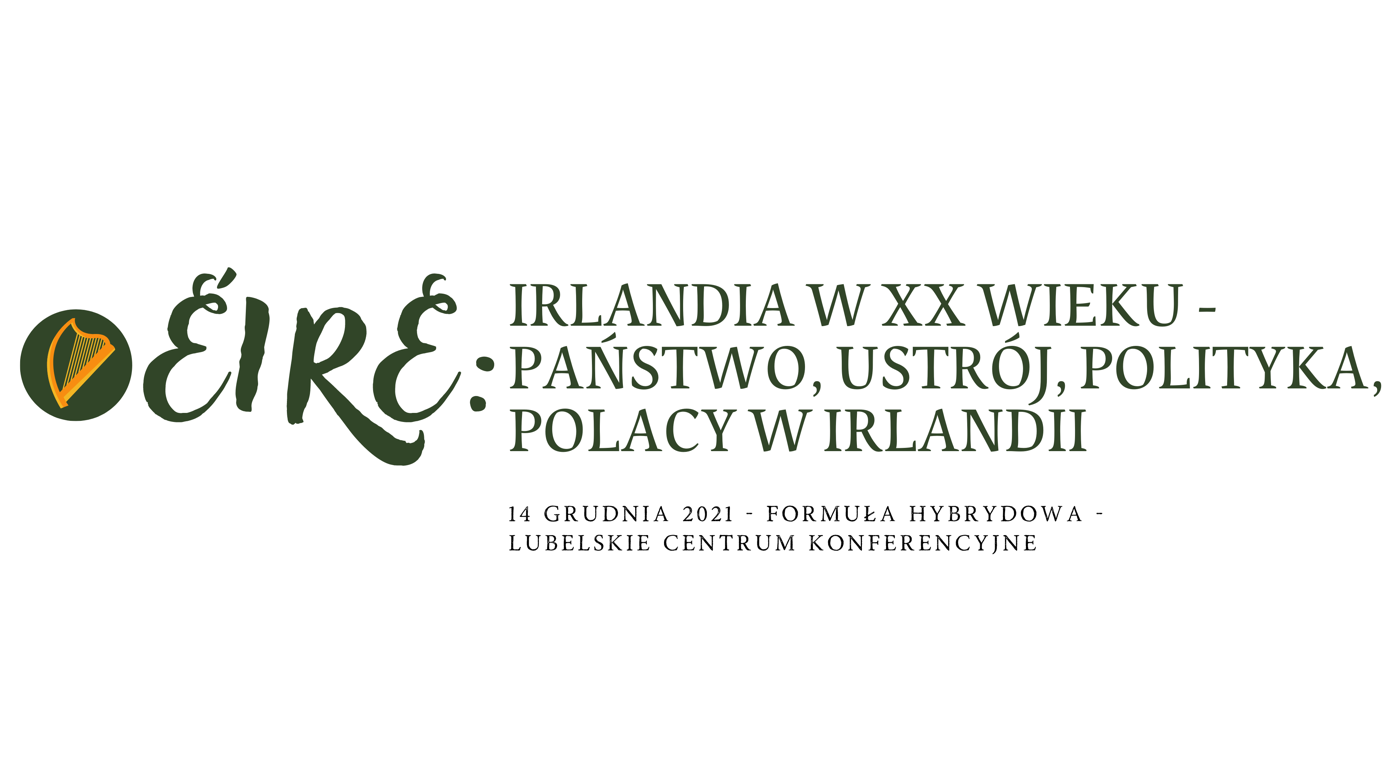 Éire (II) Irlandia w XX wieku – państwo, ustrój, polityka, Polacy w IrlandiiMamy zaszczyt zaprosić Państwa na drugą edycję konferencji naukowej poświęconej współczesnej Irlandii. Tematem przewodnim tegorocznego spotkania będzie państwowość irlandzka w XX wieku, kształtowanie się i ewolucja ustroju Irlandii, a także stosunki polityczne w Wolnym Państwie Irlandzkim i w Éire. Asumptem do podjęcia rozważań nad wskazaną problematyką jest przypadająca na ten rok setna rocznica podpisania brytyjsko-irlandzkiego traktatu, na mocy którego powstało Wolne Państwo Irlandzkie. W 1921 roku, po kilkuset latach oporu wobec angielskiego panowania, Irlandczykom udało się wreszcie utworzyć względnie niezależny organizm państwowy. Zakończyła się też trwająca prawie dwa i pół roku wojna o niepodległość. Traktat nie zadowolił jednak większości mieszkańców wyspy. Wolne Państwo Irlandzkie uzyskało status brytyjskiego dominium, a zatem nie mogło cieszyć się pełną suwerennością. Jego terytorium nie objęło też obszaru całej wyspy – sześć hrabstw prowincji Ulster pozostało w granicach Zjednoczonego Królestwa. Konflikt pomiędzy zwolennikami traktatu a jego przeciwnikami doprowadził wkrótce do wybuchu wojny domowej. Skutki tych wydarzeń sprzed stu lat wciąż dają o sobie znać na Zielonej Wyspie…W ramach konferencji proponujemy podjęcie refleksji nad następującymi oraz pokrewnymi zagadnieniami:traktat brytyjsko-irlandzki z 6 grudnia 1921 roku (geneza, postanowienia, recepcja)podział Irlandii (skutki bezpośrednie i długofalowe)Wolne Państwo Irlandzkie (powstanie i ewolucja) konstytucja Wolnego Państwa Irlandzkiego z 1922 rokużycie polityczne w Wolnym Państwie Irlandzkimprzeobrażenia państwowości irlandzkiej – od Wolnego Państwa Irlandzkiego do Éirekonstytucja Irlandii z 1937 roku (geneza, twórcy, aksjologia)stosunki irlandzko-brytyjskie w XX wiekuPolacy w Irlandii w XX wiekustosunki irlandzko-polskie w XX wiekuInformacje organizacyjneOpłata konferencyjna: brak. Uczestników konferencji zapraszamy do opublikowania tekstu w recenzowanej monografii naukowej. Monografia ukaże się w 2022 roku w wydawnictwie punktowanym (z poziomu I).Data i miejsce: 14 grudnia 2021 roku, Lubelskie Centrum Konferencyjne, Lublin, 
ul. A. Grottgera 2Forma konferencji: hybrydowa (stacjonarnie oraz online)Organizatorzy: Regionalny Ośrodek Debaty Międzynarodowej w Lublinie (Fundacja Scytia), Katedra Systemów Politycznych i Praw Człowieka UMCS, Centrum Badań nad Historią Polskiego Państwa na Uchodźstwie KUL, Instytut im. gen. Władysława AndersaRada naukowa konferencji: prof. dr hab. Leszek Drong (UŚ), prof. dr hab. Grzegorz Janusz (UMCS), dr hab. Jarosław Rabiński prof. uczelni (KUL), dr hab. Katarzyna Radzik-Maruszak prof. uczelni (UMCS)Komitet organizacyjny: dr Michał Wallner (UMCS), Michał Dworski (RODM Lublin/KUL), Mateusz Karczmarz (Instytut Andersa)Formularz zgłoszeniowy należy pobrać tutaj (https://docs.google.com/document/d/1SgcOfSmp3ihVZrYXwox_JG-Hpd1p0k6E/edit?usp=sharing&ouid=112559409581606705395&rtpof=true&sd=true)
i uzupełniony przesłać na adres: rodm@rodm-lublin.pl